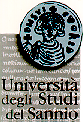                                           Università degli Studi del SannioAl Rettore dell’Università degli Studi del Sannioc/o Unità Organizzativa “Docenti e Ricercatori”ufficio.docenti@unisannio.it SEDEAl Direttore del Dipartimento di _________________________SEDEOggetto: Presentazione relazione sul complesso delle attività didattiche, di ricerca e     gestionali svolte. Richiesta di attribuzione dello scatto stipendiale. Il/La sottoscritto/a ___________________________________________________ nato/a a _______________________________________, prov.____, il ___ /___ /______ e residente in ______________________________________________________________, prov.__________, Via______________________________________________ n.______, c.a.p. ____________, tel. ___________________ cell. ______________________________, inquadrato/a nel Settore Scientifico Disciplinare ________________________________, in servizio presso il Dipartimento di ____________________________________________________________, con la qualifica di       Professore I Fascia       	           Professore  II Fascia          Ricercatore a tempo indeterminato,avendo maturato il periodo di anzianità richiesto dalla Legge nella classe/progressione/ scatto precedentechiededi partecipare alla procedura di valutazione di ateneo per l’attribuzione dello scatto stipendiale successivo a quello attualmente in godimento, previsto dall’articolo 6, comma 14, della Legge 30 dicembre 210 n. 240 e dal relativo Regolamento di ateneo emanato con Decreto Rettorale del ______________, n. _____.A tal fine, consapevole delle sanzioni penali richiamate dall’art.76 del D.P.R. n.445 del 28/12/2000 in caso di dichiarazioni mendace rese ai sensi degli artt. 46 e 47 del medesimo D.P.R., ai sensi dell'art. 6, comma 14 della Legge 30 dicembre 2010, n. 240, dichiara, nella seguente relazione:(“In fase di prima applicazione per la valutazione positiva dei requisiti delle tre aree si fa riferimento ai criteri di valutazione previsti esclusivamente per gli anni accademici e gli anni solari successivi all’entrata in vigore del presente Regolamento.Per gli altri anni il Consiglio di Dipartimento, tenuto conto dei principi ispiratori del presente Regolamento, esprime una complessiva valutazione sull’attività svolta dal professore e/o ricercatore interessato” - Articolo 11 del “Regolamento in materia di attribuzione, autocertificazione e verifica dei compiti didattici e di servizio agli studenti dei professori e dei ricercatori nonché di valutazione per l’attribuzione degli scatti triennali ai sensi dell’articolo 6 della Legge della Legge 30 dicembre 2010, n. 240”)ATTIVITA' DIDATTICA svolta nel periodo accademico di riferimento precedente la data di maturazione dello scatto stipendiale:per gli anni accademici di riferimento, precedenti la data di entrata in vigore del “Regolamento in materia di attribuzione, autocertificazione e verifica dei compiti didattici e di servizio agli studenti dei professori e dei ricercatori nonché di valutazione per l’attribuzione degli scatti triennali ai sensi dell’articolo 6 della Legge della Legge 30 dicembre 2010, n. 240”:di aver svolto/non aver svolto i compiti di didattica, di didattica integrativa e di servizio agli studenti affidati in base allo status giuridico dal Dipartimento di afferenza, come di seguito indicato:A.A._____/_____:   ___________________________________________________________________________________________________________________________________________________________________________________________________________________________________A.A. _____/_____:____________________________________________________________________________________________________________________________________________________________________________________________________________________________________A.A. _____/_____:____________________________________________________________________________________________________________________________________________________________________________________________________________________________________per gli anni accademici di riferimento, successivi alla data di entrata in vigore del “Regolamento in materia di attribuzione, autocertificazione e verifica dei compiti didattici e di servizio agli studenti dei professori e dei ricercatori nonché di valutazione per l’attribuzione degli scatti triennali ai sensi dell’articolo 6 della Legge della Legge 30 dicembre 2010, n. 240”:di aver presentato/non aver presentato la relazione annuale, con esito positivo, ai sensi dell’articolo 7 del “Regolamento in materia di attribuzione, autocertificazione e verifica dei compiti didattici e di servizio agli studenti dei professori e dei ricercatori nonché di valutazione per l’attribuzione degli scatti triennali ai sensi dell’articolo 6 della Legge della Legge 30 dicembre 2010, n. 240”, relativa agli anni accademici _____/_____, _____,______ e _____/_____.ATTIVITA' DI RICERCA svolta nel periodo solare di riferimento precedente la data di maturazione dello scatto stipendiale (indicare tutti i riferimenti necessari alla individuazione dei prodotti scientifici, es. prodotti ISBN/ISMN/ISSN, indicizzazione su WoS o Scopus, ecc..)*:Indicare l’attività di ricerca svolta nel periodo solare di riferimentoAnno______:_______________________________________________________________________________________________________________________________________________________Anno______:_______________________________________________________________________________________________________________________________________________________Anno______:_______________________________________________________________________________________________________________________________________________________*Si ricorda che per gli anni solari di riferimento successivo all’entrata in vigore del Regolamento, per la valutazione dell’attività di ricerca si fa riferimento all’articolo 9, comma 4, il quale stabilisce che: “Per la verifica della produzione scientifica del periodo di maturazione dello scatto stipendiale si fa esclusivo riferimento alla delibera del Consiglio di Dipartimento di afferenza che deve essere trasmessa al Rettore. A tal fine il Consiglio di Dipartimento prende in considerazione le pubblicazioni a carattere scientifico dotate di ISBN/ISMN/ISSN o indicizzate su WoS o Scopus”.ATTIVITA' GESTIONALE svolta nel periodo solare di riferimento precedente la data di maturazione dello scatto stipendiale:per gli anni accademici di riferimento, precedenti alla data di entrata in vigore del “Regolamento in materia di attribuzione, autocertificazione e verifica dei compiti didattici e di servizio agli studenti dei professori e dei ricercatori nonché di valutazione per l’attribuzione degli scatti triennali ai sensi dell’articolo 6 della Legge della Legge 30 dicembre 2010, n. 240”:Indicare di aver svolto/ non aver svolto i compiti relativi agli incarichi gestionali affidatigli, ed in particolare*:Anno _________:_______________________________________________________________________________________________________________________________________________________Anno _________:_______________________________________________________________________________________________________________________________________________________Anno _________:_______________________________________________________________________________________________________________________________________________________*Indicare per ciascun Anno gli incarichi gestionali affidatigli (Consigli di Dipartimento, Consiglio di Corsi di Studio, Commissioni di Dipartimento o di Ateneo, ecc..)per gli anni accademici di riferimento, successivi alla data di entrata in vigore del “Regolamento in materia di attribuzione, autocertificazione e verifica dei compiti didattici e di servizio agli studenti dei professori e dei ricercatori nonché di valutazione per l’attribuzione degli scatti triennali ai sensi dell’articolo 6 della Legge della Legge 30 dicembre 2010, n. 240”):Indicare di aver svolto/non avere svolto i compiti relativi agli incarichi gestionali affidatigli, nel periodo solare precedente a quello in cui si matura lo scatto stipendiale.(Per quanto riguarda il computo delle presenze effettive alle adunanze degli Organi Collegiali di cui fa parte, si fa riferimento ai verbali delle sedute custoditi presso gli archivi del Dipartimento e dell’Ateneo. Per un esito positivo le presenze effettive non devono essere inferiori al 50%, per ciascun Organo, del numero totale delle sedute che si sono tenute nel periodo di riferimento, definito in anni solari consecutivi, diminuito del numero delle assenze, certificate nei modi di legge, dovute ad impegni didattici istituzionali, alla partecipazione concomitante ad altri Organi Collegiali dell’Ateneo, alla partecipazione, su incarico del Rettore o di altro Organo accademico, ad eventi istituzionali, oppure ad altre cause previste da disposizioni normative che consentono al lavoratore pubblico di assentarsi. Non si tiene conto dei suddetti parametri, e la verifica è considerata di per sé positiva, nel caso in cui l’interessato abbia ricoperto nel periodo di riferimento la carica di Rettore, o Prorettore, o Direttore di Dipartimento, articolo 9, comma 5 del Regolamento)Anno:____________________________________________________________________________________________________________________________________________________________Anno:____________________________________________________________________________________________________________________________________________________________Anno:____________________________________________________________________________________________________________________________________________________________Si allega copia del documento di riconoscimento in corso di validità legale. Benevento, _____________________  FIRMA